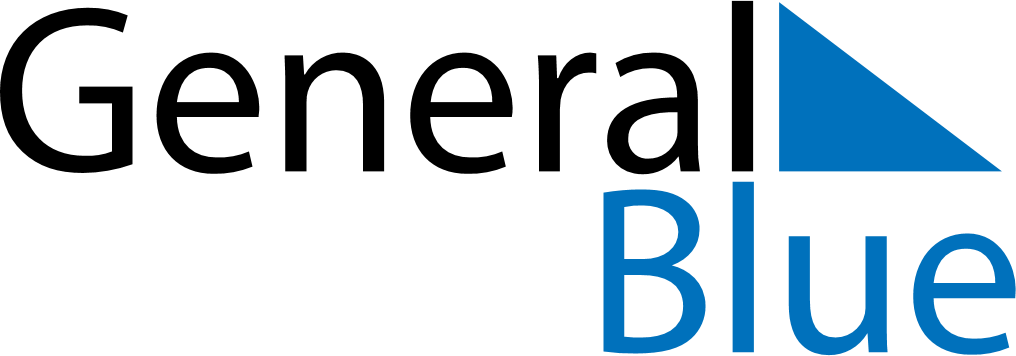 Quarter 3 of 2021 BoliviaQuarter 3 of 2021 BoliviaQuarter 3 of 2021 BoliviaQuarter 3 of 2021 BoliviaQuarter 3 of 2021 BoliviaQuarter 3 of 2021 BoliviaQuarter 3 of 2021 BoliviaJuly 2021July 2021July 2021July 2021July 2021July 2021July 2021July 2021July 2021MONTUETUEWEDTHUFRISATSUN123456678910111213131415161718192020212223242526272728293031August 2021August 2021August 2021August 2021August 2021August 2021August 2021August 2021August 2021MONTUETUEWEDTHUFRISATSUN12334567891010111213141516171718192021222324242526272829303131September 2021September 2021September 2021September 2021September 2021September 2021September 2021September 2021September 2021MONTUETUEWEDTHUFRISATSUN1234567789101112131414151617181920212122232425262728282930Aug 2: Agrarian Reform DayAug 6: Independence Day